1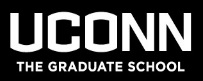 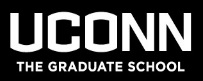 Date:		Thursday, October 18, 2018 Location:		HBL Heritage Room 4220 Subject:		Graduate Faculty Council (GFC) Meeting Minutes Summary Attendees: 	Mary Anne Amalaradjou, Mehdi Anwar, Richard Anyah, Janet Barnes-Farrell, Karen Bresciano (Ex-Officio), Zhiyi Chi, Yongku Cho, Stephen Crocker, Caroline Dealy, Amanda Denes, Megan Feely, Maria-Luz Fernandez, Jon Gajewski, Miguel Gomes, Victor Hesselbrock, Kent Holsinger (Ex Officio), Lawrence Klobutcher, Alexander Kovner, Barbara Kream (Ex-Officio), Louise Lewis, James Marsden, D. Betsy McCoach, Andrew Meguerdichian (GSS), Justin Nash, Barbara Parziale (Ex Officio – Secretary), Beth Russell, Jennifer Scapetis-Tyler, Kathy Segerson (Ex Officio), Anji Seth, Juliet Shellman, David Solomon, Judith Thorpe, Andrew Wiemer, and Sebastian Wogenstein.Absent:	Daniel Adler, Robert Bird, Judy Brown, Eric Brunner, Andrew Bush, Casey Cobb, Kenneth Couch, Pamela Diggle, Valerie Duffy, Niloy Dutta, Jane Gordon, Mitchell Green, Martin Han, Matthew Hughey, Magdalena Kaufmann, Nicole Landi, Adam Lepley, Charles Mahoney, Lynn Puddington, Heather Read, Guillermo Risatti, Victoria Robinson, George Rossetti, Jr., Alexander Russell, Joel Salisbury, Cristian Schulthess, Gregory Semenza, Farhed Shah, Keith Simmons, Gregory Sotzing, Jiong Tang, Rachel Theodore, Anastasios Tzingounis, Penny Vlahos, and Peter Zarrow.Guests:	Provost Craig Kennedy Agenda item number one (1) – Call to order.  The meeting of the GFC for October 18, 2018 was called to order at 3:05 pm.   Agenda item number two (2) – Introduction and address by Provost Craig Kennedy.  Provost Kennedy would like to initiate a PhD Outcomes Survey, the purpose of which is to help this institution better understand the careers PhD graduates pursue.  Are we as an institution providing the “soft skills” needed by our graduates for careers other than as faculty members?  How can the Center for Career Development help to match the needs of the students shown by the evidence of where they pursue their careers?  What factors are influencing attrition from programs and time to degree? What aspects of the training gained through The Graduate School programs were most useful and what aspects could be improved?  A lively discussion ensued regarding how the working group for this survey will be structured and how the results will be used.  Agenda item number three (3) – Approval of Minutes.  The minutes of the September 19, 2018 meeting of the GFC were presented.  There was a motion to accept the minutes offered, which was seconded and the motion was adopted in favor by all members present.  Agenda item number three (3) was passed unanimously without dissent on a voice vote.Agenda item number three (3) – Report from the Graduate Student Senate.  Andrew Meguerdichian reported that the GSS is planning some professional development events as well as social events with the hope of once a month inviting faculty to join them. Agenda item number five (5) – Announcements from the Dean.The automated workflow for program approvals is slated to be operative by the end of the semester.The Graduate Catalog is now fully online in a PDF version.  This means that any changes to requirements for a program have to get into the catalog quickly.  For now, any changes need to be handled in the old way until the workflow is fully operational.Agenda item number six (6) – Updates – Draft of the GFC By-laws.  Historically the GFC would use the Graduate School Catalogbut there is information  over which the GFC has no control so it doesn’t make sense to use these as the GFC by-laws.  Therefore, it was more logical to cut and paste the information that applied to the GFC and clean it up to make it more logical and concise.  No policies of The Graduate School  were changed.  What had previously been decided that pertained to the GFC was simply .  ny changes  The Senate by-laws were used as a guide to the GFC by-laws.Agenda item number seven (7) – Old business.  There was no old business to discuss.Agenda item number eight (8) – New Business.  There was no new business at this time.There was a motion offered for adjournment, which was seconded.  The motion was passed unanimously and the meeting was adjourned at 4:30 pm.The next regular meeting of the GFC is scheduled for November 14, 2018 in Young Building Conference Room 100. 